ISTARSKA ŽUPANIJA – REGIONE ISTRIANA________________________________________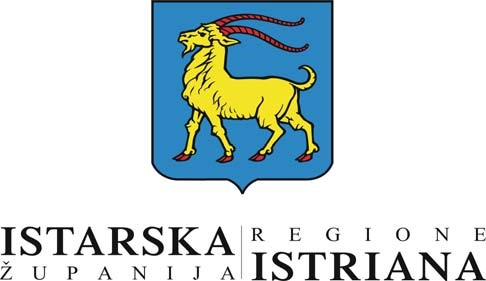 POLUGODIŠNJE IZVJEŠĆE O PROVEDBI PROVEDBENOG PROGRAMA ISTARSKE ŽUPANIJE ZA RAZDOBLJE 2022. - 2025. GODINEIzvještajno razdoblje: 1. siječnja 2022. – 30. lipnja 2022.Nositelj izrade: Istarska županija – Regione Istriana________________________________________Pula – Pola, srpanj 2022.SADRŽAJUvod……………………………………………..…………………………..……...…………....3Pregled stanja u upravnom području.....…...........………………...………………….......4Izvješće o napretku u provedbi mjera............................................................................63.1.	Analiza statusa provedbe mjera................................................................................103.2.	Podaci o utrošenim proračunskim sredstvima za provedbu mjera...........................113.3.	Zaključak o ostvarenom napretku u provedbi mjera.................................................173.4.	Preporuka radnji nužnih za otklanjanje prepreka u provedbi mjera..........................18Doprinos ostvarenju ciljeva javnih politika.................................................................19Popis tablicaTablica 1:	Prikaz mjera u okviru Provedbenog programa Istarske županijeza razdoblje 2022. – 2025. godine....................................................................6Tablica 2:	Prikaz statusa provedbe i utrošenih proračunskih sredstava za provedbu mjera u izvještajnom razdoblju ........................................................................11Tablica 3:	Prikaz opisa statusa provedbe mjera u okviru Provedbenog programaIstarske županije za razdoblje 2022. – 2025. godine......................................19Popis grafikonaGrafikon 1:	Prikaz mjera u okviru Provedbenog programa Istarske županije za razdoblje 2022. – 2025. godine prema statusu provedbe..............................................17Grafikon 2:	Prikaz utroška proračunskih sredstava za provedbumjera u izvještajnom razdoblju.......................................................................18PRILOG 1.:Tablični predložak Polugodišnjeg izvješća o provedbi Provedbenog programa Istarske županije za razdoblje 2022. – 2025. godineObveza izrade i podnošenja polugodišnjih izvješća o provedbi provedbenih programa jedinica područne (regionalne) samouprave propisana je odredbama Zakona o sustavu sustavu strateškog planiranja i upravljanja razvojem Republike Hrvatske („Narodne novine“, br. 123/17) te odredbama Pravilnika o rokovima i postupcima praćenja i izvještavanja o provedbi akata strateškog planiranja od nacionalnog značaja i od značaja za jedinice lokalne i područne (regionalne) samouprave („Narodne novine“, broj 6/19). Predmetna polugodišnja izvješća opisuju napredak u provedbi mjera, aktivnosti i projekata te ostvarivanju pripadajućih pokazatelja rezultata, a izrađuju se i javno objavljuju do 31. srpnja tekuće godine. Izvršno tijelo jedinice područne (regionalne) samouprave informaciju o izrađenom i javno objavljenom izvješću o provedbi svoga provedbenog programa dostavlja, putem elektroničke pošte, Ministarstvu regionalnoga razvoja i fondova Europske unije kao Koordinacijskom tijelu u sustavu strateškog planiranja i upravljanja razvojem Republike Hrvatske.Provedbeni program Istarske županije za razdoblje 2022. – 2025. godine, kratkoročni je akt strateškog planiranja, kojim se osigurava provedba strateških ciljeva Nacionalne razvojne strategije Republike Hrvatske do 2030. godine te posebnih ciljeva Nacrta Plana razvoja Istarske županije za razdoblje 2022. – 2027. godine tijekom mandatnog razdoblja izvršnog tijela i povezanost sa županijskim proračunom. Donesen je Odlukom Župana Istarske županije dana 27. prosinca 2021. godine („Službene novine Istarske županije“, broj 34/21).Izradom i usvajanjem Provedbenog programa ostvarene su pretpostavke za daljnje jačanje kapaciteta županijskih upravnih tijela, ustanova, razvojnih agencija, gospodarskih subjekata, organizacija civilnog društva i drugih proračunskih i izvanproračunskih korisnika za pripremu i provedbu razvojnih projekata te za bolje korištenje financijskih sredstava iz fondova Europske unije, državnog i županijskog proračuna te drugih izvora financiranja. Stoga odredbe Provedbenog programa značajno doprinose daljnjem održivom, uključivom i inovativnom razvoju Istarske županije te povećanju otpornosti istarskog gospodarstva i društva na globalne krize.Polugodišnje izvješće o provedbi Provedbenog programa Istarske županije za razdoblje 2022. – 2025. godine odnosi se na razdoblje od 1. siječnja do 30. lipnja 2022. godine, a sadrži podatke o provedbi mjera iz nadležnosti upravnih tijela Istarske županije i proračunskih korisnika, sukladno važećim zakonskim i podzakonskim propisima iz područja strateškog i proračunskog planiranja. Sastoji se od tekstualnog dijela i pripadajućeg tabličnog predloška. U postupku njegove izrade sudjelovala su sva upravna tijela Istarske županije uz stručnu pomoć javne ustanove „Regionalni koordinator Istarske županije za europske programe i fondove – Coordinatore regionale della Regione Istriana per i programmi e fondi europei“, koja je u suradnji s Kabinetom župana Istarske županije bila zadužena za obavljanje poslova koordinacije navedenog procesa.Unatoč postojanju negativnih gospodarskih i socijalnih posljedica oružanog sukoba u Ukrajini, posebice onih vezanih za usporavanje gospodarskog rasta, trgovinske razmjene i investicija, rast inflacije, porast cijena energenata, hrane te ostalih potrošačkih cijena i proizvođačkih cijena industrijskih proizvoda, Istarska županija je tijekom prve polovice 2022. godine nastavila promicati ravnomjeran i održiv razvoj županije, utemeljen na istraživanju i inovacijama, odgovornom upravljanju prirodom i okolišem, kvaliteti i dostupnosti javnih usluga, digitalnoj transformaciji i cjelovitom prometnom povezivanju.Suočena s posljedicama pandemije bolesti COVID – 19, Istarska županija nastojala je potaknuti oporavak gospodarstva, usvajanjem Proračuna za 2022. godinu, orijentiranog na nastavak velikih višegodišnjih investicija i započinjanje novih projekata za unaprjeđenje kvalitete života u Istri. Stoga su u prvoj polovici godine ostvareni vrlo dobri rezultati na svim područjima.Posebna je pažnja posvećena specifičnim potrebama pojedinih istarskih gradova i općina te je ostvarena suradnja s predstavnicima lokalne vlasti, temeljena na načelima partnerstva i međusobnog uvažavanja.Provedba gospodarskih programa i mjera u izvještajnom razdoblju bila je prvenstveno usmjerena na jačanje konkurentnosti istarskih gospodarstvenika na domaćem i inozemnom tržištu, olakšavanje ulaganja u vlastiti posao i poticanje stvaranja novih radnih mjesta.U cilju daljnjeg podizanja društvenog standarda regije i kvalitete života njezinih građana, nastavljena je provedba postojećih i pokretanje novih projekata u području zaštite okoliša, gospodarenja otpadom, prometa, informacijsko – komunikacijske tehnologije, obrazovanja i znanosti, zdravstva i socijalne skrbi, te kulture i zavičajne nastave.Odobrenjem nove karte regionalnih potpora za razdoblje od 2022. do 2027. godine, u Republici Hrvatskoj definirane su četiri NUTS 2 regije (Panonska Hrvatska, Sjeverna Hrvatska, Jadranska Hrvatska, Grad Zagreb) koje ostvaruju pravo na regionalnu investicijsku potporu te je za svaku od njih utvrđen maksimalni intenzitet potpore. Intenzitet potpore maksimalni je iznos potpore koji se može dodijeliti po korisniku, izražen kao postotak prihvatljivih troškova ulaganja. U odnosu na prethodnu podjelu, nova karta regionalnih potpora predviđa značajno povećanje intenziteta potpore za sve regije, te on za projekte velikih poduzeća u Jadranskoj Hrvatskoj iznosi 40%, za projekte srednjih poduzeća 50%, a za projekte malih poduzeća 60%. Nadamo se da će spomenute novine doprinijeti stvaranju stabilne ulagačke klime i pravovremenom planiranju investicija te olakšavanju postupka pripreme projekata za gospodarske subjekte s područja Istarske županije.Sukladno županijskim ovlastima i proračunskim mogućnostima, nastavljen je proces daljnjeg jačanja kapaciteta županijskih upravnih tijela, ustanova, razvojnih agencija, gospodarskih subjekata, organizacija civilnog društva i drugih proračunskih korisnika za pripremu i provedbu razvojnih projekata te za bolje korištenje financijskih sredstava iz fondova Europske unije, državnog i županijskog proračuna te drugih izvora financiranja.Nastavljen je postupak informiranja svih relevantnih dionika s područja Istarske županije o postupku izrade novih programskih dokumenata za financijsko razdoblje Europske unije 2021.  -2027., čije se odobravanje od strane Europske komisije očekuje u trećem kvartalu ove godine. U suradnji s regionalnim razvojnim agencijama i javnom ustanovom „Regionalni koordinator Istarske županije za europske programe i fondove – Coordinatore regionale della Regione Istriana per i programmi e fondi europei“, brojnim dionicima pružena je stručna pomoć u pripremi projektnih ideja i projekata u okviru Nacionalnog plana oporavka i otpornosti 2021. – 2026., Fonda za pravednu tranziciju, Plana za industrijsku tranziciju Jadranske Hrvatske, Financijskog mehanizma Europskog gospodarskog prostora, Norveškog financijskog mehanizma, Programa transnacionalne suradnje Središnja Europa 2021. – 2027. i drugih.Sukladno odredbama Provedbenog programa za razdoblje 2022. – 2025. godine, Istarska županija je svoje djelovanje usmjerila na provedbu sljedećih prioriteta javnih politika: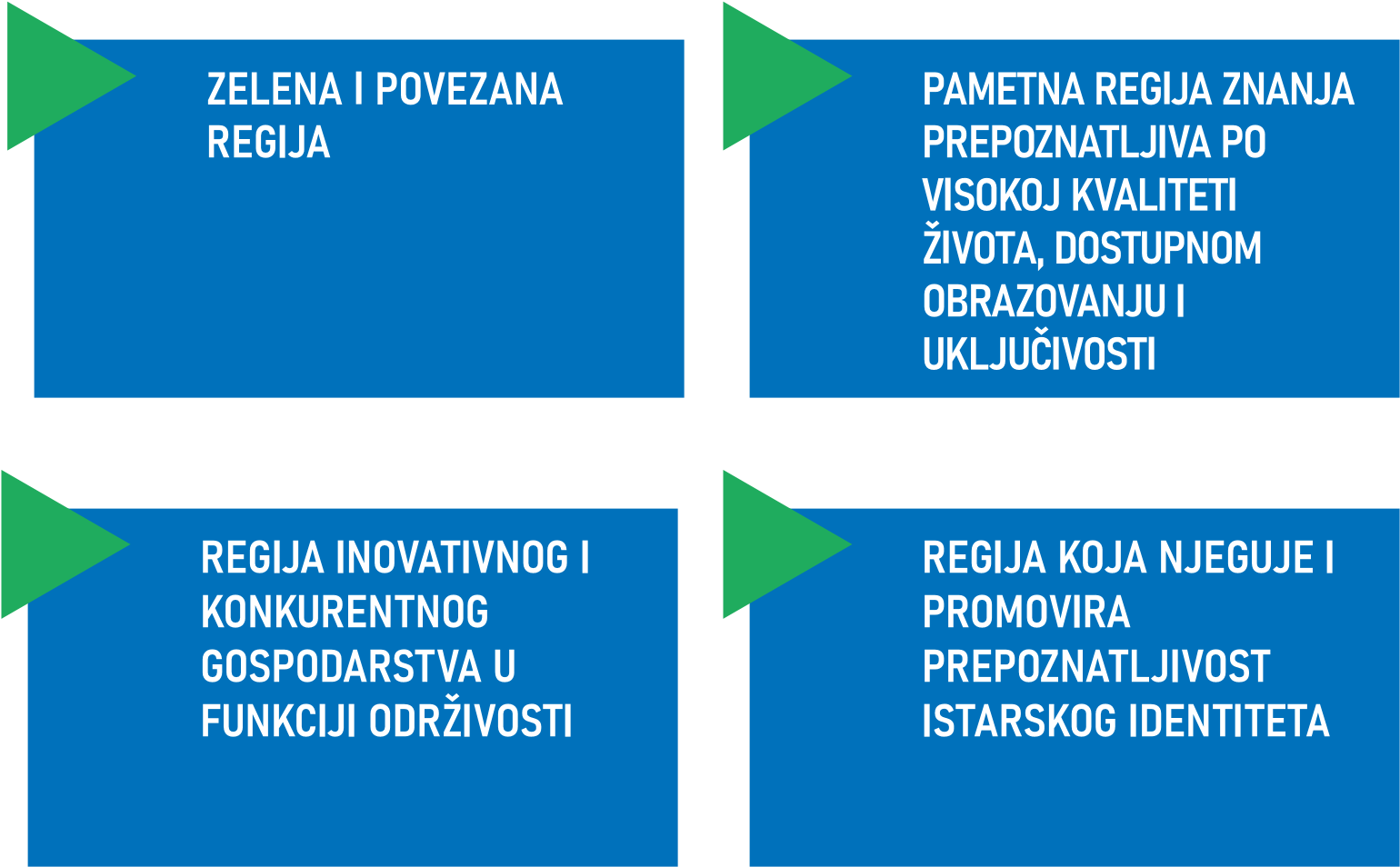 Prethodno navedeni prioriteti rezultat su analize izvršene u okviru postupka izrade Nacrta Plana razvoja Istarske županije za razdoblje 2022. – 2027. godine te su u cijelosti sukladni strateškim ciljevima Nacionalne razvojne strategije Republike Hrvatske do 2030. godine, kao hijerarhijski nadređenog akta strateškog planiranja. Spomenuta sukladnost odnosi se i na sve posebne ciljeve i mjere unutar definiranih prioriteta javnih politika.U svrhu cjelovite i pravovremene provedbe strateških ciljeva Nacionalne razvojne strategije Republike Hrvatske do 2030. godine i posebnih ciljeva utvrđenih Nacrtom Plana razvoja Istarske županije za razdoblje 2022. – 2027. godine te obavljanja ostalih poslova iz samoupravnog djelokruga Istarske županije, Provedbenim programom definirane su sljedeće mjere:Tablica 1:	Prikaz mjera u okviru Provedbenog programa IŽ za razdoblje 2022. – 2025. godineIzvor:	Nacionalna razvojna strategija RH do 2030. godine i Provedbeni program Istarske županije za razdoblje 2022. – 2025. godineNazivi i numeracija mjera, osim navedenih mjera iz samoupravnog djelokruga upravnih tijela Istarske županije, određeni su Nacrtom Plana razvoja Istarske županije za razdoblje 2022. – 2027. godine.Analiza statusa provedbe mjeraOd ukupno 70 mjera utvrđenih Provedbenim programom Istarske županije za razdoblje 2022. – 2025. godine, u tijeku je provedba 67 mjera te će se ona nastaviti i u predstojećem razdoblju. Predmetnom analizom utvrđeno je da su u cijelosti provedene dvije mjere (2.3.2. i 2.4.6.), što potvrđuje ostvarenje ključnih aktivnosti i pripadajućih pokazatelja rezultata u okviru navedenih mjera, dok provedba mjere 2.1.7. nije pokrenuta tijekom izvještajnog razdoblja, obzirom da se aktivnosti u okviru spomenute mjere redovito održavaju početkom nove školske godine, odnosnu u drugoj polovici kalendarske godine. Nije utvrđeno kašnjenje u provedbi ili odustajanje od provedbe niti jedne mjere definirane Provedbenim programom.Podaci o utrošenim proračunskim sredstvima za provedbu mjeraProvedbenim programom Istarske županije za razdoblje 2022. – 2025. godine utvrđen je indikativni financijski okvir za provedbu mjera odnosno pripadajućih ključnih aktivnosti u svrhu njihovog povezivanja s odgovarajućim stavkama u Proračunu Istarske županije za 2022. godinu s projekcijama za 2023. i 2024. godinu („Službene novine Istarske županije“, broj 28/21, 4/22 i 14/22), sukladno načelima dobrog financijskog upravljanja, posebice načelima ekonomičnosti, učinkovitosti i djelotvornosti.U razdoblju od 1. siječnja do 30. lipnja 2022. godine, od ukupno 70 mjera definiranih Provedbenim programom, za provedbu 51 mjere utrošeno je ukupno 725.792.281,48 kuna, dok za provedbu 19 mjera nije bilo utrošenih sredstava. Sukladno planiranoj dinamici provedbe mjera, očekuje se da će pripadajuća sredstva utvrđena Proračunom Istarske županije za 2022. godinu biti utrošena u drugoj polovici godine.Tablica 2:	Prikaz statusa provedbe i utrošenih proračunskih sredstava za provedbu mjera u izvještajnom razdobljuIzvor:	Proračun Istarske županije za 2022. godinu i Provedbeni program Istarske županije za razdoblje 2022. – 2025. godineZaključak o ostvarenom napretku u provedbi mjeraOstvareni napredak u provedbi mjera utvrđenih Provedbenim programom Istarske županije za razdoblje 2022. – 2025. godine uvjetovan je nizom specifičnih okolnosti koje su utjecale na rad svih jedinica područne (regionalne) samouprave i ostalih javnopravnih tijela u Republici Hrvatskoj.Usprkos značajnim izazovima uzrokovanih utjecajem negativnih gospodarskih i socijalnih posljedica oružanog sukoba u Ukrajini te posljedica pandemije bolesti COVID – 19 na usporavanje gospodarskog rasta, trgovinske razmjene i investicija, rast inflacije, porast cijena energenata, hrane, te ostalih proizvoda i usluga, tijekom izvještajnog razdoblja provedba većine mjera realizirana je sukladno planiranim rokovima i predviđenoj dinamici.Analizom statusa provedbe utvrđeno je da su, od ukupno 70 mjera, u cijelosti provedene 2 mjere (3%), što potvrđuju ostvarene ključne aktivnosti i pripadajući pokazatelji rezultata, dok provedba 1 mjere (1%) nije pokrenuta, obzirom da se aktivnosti u okviru navedene mjere redovito održavaju početkom nove školske godine, odnosnu u drugoj polovici kalendarske godine. Nije utvrđeno kašnjenje u provedbi ili odustajanje od provedbe niti jedne mjere definirane Provedbenim programom. Provedba 67 mjera (96%) je u tijeku te će se nastaviti u predstojećem izvještajnom razdoblju.Grafikon 1:	Prikaz mjera u okviru Provedbenog programa IŽ za razdoblje 2022. – 2025. godine prema statusu provedbeIzvor:	Provedbeni program Istarske županije za razdoblje 2022. – 2025. godineObzirom da je najveći dio ključnih aktivnosti u okviru prethodno navedenih mjera realiziran sukladno utvrđenim rokovima, možemo zaključiti kako je u predmetnom izvještajnom razdoblju ostvaren značajan napredak u provedbi mjera utvrđenih Provedbenim programom Istarske županije za razdoblje 2022. – 2025. godine, unatoč brojnim negativnim okolnostima i objektivnim poteškoćama.Uzimajući u obzir činjenicu da je od ukupnog iznosa sredstava predviđenog Proračunom Istarske županije za 2022. godinu (1.732.700.000,00 kn) za provedbu mjera definiranih Provedbenim programom utrošeno ukupno 725.792.281,48 kuna (42%), zaključujemo da su oba dokumenta izrađena sukladno načelu stvarne povezanosti strateškog i proračunskog planiranja te načelima ekonomičnosti, učinkovitosti i djelotvornosti.Grafikon 2:	Prikaz utroška proračunskih sredstava za provedbu mjera u izvještajnom razdobljuIzvor:	Proračun Istarske županije za 2022. godinu i Provedbeni program Istarske županije za razdoblje 2022. – 2025. godineSlijedom prethodno navedenog, možemo zaključiti da Provedbeni program Istarske županije predstavlja izravnu poveznicu između proračunskih programa i aktivnosti te utvrđenih mjera, čime se osigurava koherentnost ciljeva, mjera i provedbe ukupnih javnih politika na regionalnoj i nacionalnoj razini.Preporuka radnji nužnih za otklanjanje prepreka u provedbi mjeraTemeljem prikupljenih podataka o provedbi mjera predviđenih Provedbenim programom Istarske županije za razdoblje 2022. – 2025. godine, izvršena je analiza ostvarenog napretka te je utvrđeno da je u okviru izvještajnog razdoblja provedba 67 mjera u tijeku. U cijelosti su provedene dvije mjere, dok provedba jedne mjere nije pokrenuta. Nije utvrđeno kašnjenje u provedbi ili odustajanje od provedbe niti jedne definirane mjere.Obzirom da se aktivnosti u okviru nepokrenute mjere 2.1.7. (Jačanje aktivnosti usmjeravanja i profesionalne orijentacije te poticanje ulaganja u obrazovanje, usavršavanje i cjeloživotno obrazovanje u skladu s potrebama tržišta rada) redovito održavaju početkom nove školske godine, odnosnu u drugoj polovici kalendarske godine, smatramo da nije potrebno provesti dodatne radnje nužne za otklanjanje prepreka u provedbi navedene mjere jer će se ista provesti u planiranom terminu.Mjere utvrđene Provedbenim programom Istarske županije za razdoblje 2022. - 2025. godine doprinose ostvarenju strateških ciljeva Nacionalne razvojne strategije Republike Hrvatske do 2030. godine i posebnih ciljeva određenih Nacrtom Plana razvoja Istarske županije za razdoblje 2022. – 2027. godine, koji su u cijelosti usklađeni s odredbama Nacionalne razvojne strategije.Najznačajniji rezultati ostvareni provedbom mjera predviđenih Provedbenim programom Istarske županije tijekom izvještajnog razdoblja navedeni su u Tablici 3 ovog izvješća, koja sadrži prikaz opisa statusa provedbe mjera.Tablica 3: Prikaz opisa statusa provedbe mjera u okviru Provedbenog programa IŽ za razdoblje 2022. – 2025. godineIzvor:	Provedbeni program Istarske županije za razdoblje 2022. – 2025. godinePrethodno navedeni opis statusa provedbe mjera s pripadajućim rezultatima potvrđuje ranije iznesen zaključak o iznimnom napretku u provedbi mjera tijekom izvještajnog razdoblja, sukladnost strateškog i proračunskog planiranja te usmjerenost Istarske županije na cjelovito ostvarenje ciljeva utvrđenih javnih politika i nastojanje da njezin Provedbeni program za razdoblje 2022. - 2025. godine bude istinski progresivan, otvoren i zelen.UVODPREGLED STANJA U UPRAVNOM PODRUČJUIZVJEŠĆE O NAPRETKU U PROVEDBI MJERA1. ZELENA I POVEZANA REGIJA1. ZELENA I POVEZANA REGIJA1. ZELENA I POVEZANA REGIJASTRATEŠKI CILJPOSEBNI CILJMJERASC 8. Ekološka i energetska tranzicija za klimatsku neutralnost1.1. Energetska tranzicija i suočavanje s posljedicama klimatskih promjena1.1.1. Poticanje energetske učinkovitosti i korištenje energije iz OIE1.1.3. Smanjenje emisije stakleničkih plinova te poboljšanje kvalitete zraka1.1.4. Poboljšanje energetske infrastruktureSC 10. Održiva mobilnost1.2. Održivo prometno i komunikacijsko i povezivanje1.2.1. Poboljšanje cestovnog prometa i infrastrukture1.2.3. Poboljšanje pomorskog prometa i infrastrukture1.2.7. Unaprjeđenje mobilnosti, sigurnosti i održivosti prometnog povezivanjaSC 8. Ekološka i energetska tranzicija za klimatsku neutralnost1.3. Strateški i održivi pristup prostornom razvoju1.3.1. Definiranje smjernica prostornog razvojaSC 8. Ekološka i energetska tranzicija za klimatsku neutralnost1.4. Odgovorno upravljanje okolišem i prirodom1.4.1. Jačanje zaštite okoliša i prirode, upravljanje zaštićenim dijelovima prirode i ekološke mreže te valorizacija prirodne baštineSC 8. Ekološka i energetska tranzicija za klimatsku neutralnost1.5. Jačanje komunalne infrastrukture i usluga (gospodarenje otpadom, vodoopskrba i odvodnja)1.5.1. Održivo gospodarenje otpadom1.5.5. Izgradnja i uređenje komunalne infrastruktureSC 7. Sigurnost za stabilan razvoj1.6. Jačanje kapaciteta za upravljanje rizicima1.6.1. Unapređenje sustava civilne zaštite2. PAMETNA REGIJA ZNANJA PREPOZNATLJIVA PO VISOKOJ KVALITETI ŽIVOTA, DOSTUPNOM OBRAZOVANJU I UKLJUČIVOSTI2. PAMETNA REGIJA ZNANJA PREPOZNATLJIVA PO VISOKOJ KVALITETI ŽIVOTA, DOSTUPNOM OBRAZOVANJU I UKLJUČIVOSTI2. PAMETNA REGIJA ZNANJA PREPOZNATLJIVA PO VISOKOJ KVALITETI ŽIVOTA, DOSTUPNOM OBRAZOVANJU I UKLJUČIVOSTISTRATEŠKI CILJPOSEBNI CILJMJERASC 2. Obrazovani i zaposleni ljudi2.1. Osiguranje visokih standarda i dostupnosti obrazovanja2.1.1. Izgradnja, rekonstrukcija, dogradnja i opremanje predškolskih ustanova, osnovnih i srednjih škola, te učeničkih domova2.1.2. Osiguranje i poboljšanje dostupnosti odgoja i obrazovanja djeci i roditeljima/starateljima2.1.3. Uvođenje novih i modernizacija postojećih curriculuma u srednjim školama usklađenih s potrebama tržišta rada2.1.4. Unaprjeđenje i razvoj visokoškolskih i znanstvenih institucija2.1.5. Popularizacija znanosti i tehničke kulture2.1.6. Razvoj regionalnih centara kompetentnosti u srednjoškolskom obrazovanju2.1.7. Jačanje aktivnosti usmjeravanja i profesionalne orijentacije te poticanje ulaganja u obrazovanje, usavršavanje i cjeloživotno obrazovanje u skladu s potrebama tržišta rada2.1.8. Osiguranje kvalitetnog odgojno obrazovnog kadra i suradnje ključnih aktera2.1.9. Ostale mjere iz samoupravnog djelokruga u području odgoja i obrazovanjaSC 5. Zdrav, aktivan i kvalitetan život2.2. Vitalno stanovništvo kroz kvalitetnije zdravstvene usluge i sport2.2.1. Uvođenje i korištenje novih tehnologija u prevenciji, ranom otkrivanju, liječenju i rehabilitaciji2.2.2. Jačanje ljudskih kapaciteta u zdravstvu2.2.3. Osiguranje suvremenih i ekološki održivih infrastrukturnih kapaciteta za pružanje zdravstvene zaštite2.2.4. Osiguranje uvjeta za pružanje zdravstvene zaštite turistima2.2.6. Unaprjeđenje programa prevencije i ranog otkrivanja bolesti 2.2.7. Razvoj sporta i rekreacije2.2.8. Ostale mjere iz samoupravnog djelokruga u području zdravstvaSC 5. Zdrav, aktivan i kvalitetan život2.3. Veća uključivost i socijalna osjetljivost društva2.3.1. Strateški pristup razvoju civilnog društva2.3.2. Razvoj društvenog poduzetništva2.3.3. Osnaživanje i uključivanje mladih za aktivnije sudjelovanje u društvu2.3.4. Kreiranje, razvoj i pružanje socijalnih usluga u zajednici2.3.5. Povećanje dostupnosti institucionalnog smještaja i dugotrajne skrbi za starije i nemoćne te OSI2.3.7. Ostale mjere iz samoupravnog djelokruga u području socijalne skrbiSC 11. Digitalna tranzicija društva i gospodarstvaSC 12. Razvoj potpomognutih područja i područja s razvojnimposebnostimaSC 13. Jačanje regionalne konkurentnosti2.4. Učinkovito upravljanje regionalnim razvojem2.4.1. Stvaranje pametne uprave2.4.2. Upravljanje ruralnim razvojem2.4.4. Razvoj ITU područja2.4.5. Ostale mjere iz samoupravnog djelokruga: Obavljanje financijskih i fiskalnih poslova2.4.6. Ostale mjere iz samoupravnog djelokruga: Provođenje popisa stanovništva2.4.7. Ostale mjere iz samoupravnog djelokruga: Komunikacije i protokol2.4.8. Ostale mjere iz samoupravnog djelokruga: Međunarodna suradnja i europski poslovi2.4.9. Ostale mjere iz samoupravnog djelokruga: Javna uprava i administracija3. REGIJA INOVATIVNOG I KONKURENTNOG GOSPODARSTVAU FUNKCIJI ODRŽIVOSTI3. REGIJA INOVATIVNOG I KONKURENTNOG GOSPODARSTVAU FUNKCIJI ODRŽIVOSTI3. REGIJA INOVATIVNOG I KONKURENTNOG GOSPODARSTVAU FUNKCIJI ODRŽIVOSTISTRATEŠKI CILJPOSEBNI CILJMJERASC 1. Konkurentno i inovativno gospodarstvo3.1. Digitalna i zelena transformacija gospodarstva3.1.1. Razvoj ICT sektora3.1.3. Digitalna transformacija gospodarstvaSC 1. Konkurentno i inovativno gospodarstvo3.2. Poduzetništvo temeljeno na istraživanju i inovacijama3.2.1. Osnaživanje istraživačke, inovacijske i tehnološke infrastrukture i kapaciteta poduzetničkog sektora3.2.4. Unapređenje poduzetničkog okruženja kao temelja za sigurno i otporno gospodarstvoSC 1. Konkurentno i inovativno gospodarstvo3.3. Održivi turizam temeljen na kvaliteti usluge i autentičnim sadržajima3.3.1. Valorizacija i promocija Istre kao vrhunske turističke destinacije3.3.2. Jačanje ljudskih resursa u turizmu u cilju pružanja kvalitetnih usluga i razvoja kvalitetnih turističkih proizvoda3.3.3. Podupiranje i razvoj selektivnih/posebnih oblika turizma3.3.4. Podizanje kvalitete proizvoda i usluga u turizmu 3.3.5. Razvoj zelenog turizma 3.3.6. Razvoj turističke infrastrukture i poticanje razvoja investicija veće dodane vrijednosti3.3.7. Ostale mjere iz samoupravnog djelokruga u području turizmaSC 9. Samodostatnost u hrani i razvoj biogospodarstva3.4. Razvoj poljoprivrede za regiju kvalitetne hrane 3.4.1. Zaštita, valorizacija i promocija autohtonih proizvoda3.4.2. Daljnji razvoj Istre kao Bio regije3.4.3. Osnaživanje ljudskih potencijala za potrebe daljnjeg održivog razvoja poljoprivrede, šumarstva, lovstva, ribarstva i vodnog gospodarstva3.4.4. Poticanje razvoja poljoprivrede i sustava javnog navodnjavanja3.4.5. Održivi razvoj ribarstva i plave ekonomije 3.4.6. Valorizacija i razvoj šumarstva i lovstva3.4.7. Ostale mjere iz samoupravnog djelokruga: Provedba upravnih postupaka u prenesenim poslovima državne uprave3.4.8. Ostale mjere iz samoupravnog djelokruga: Zaštita životinja sukladno važećim zakonskim i podzakonskim propisima4. REGIJA KOJA NJEGUJE I PROMOVIRA PREPOZNATLJIVOSTISTARSKOG IDENTITETA4. REGIJA KOJA NJEGUJE I PROMOVIRA PREPOZNATLJIVOSTISTARSKOG IDENTITETA4. REGIJA KOJA NJEGUJE I PROMOVIRA PREPOZNATLJIVOSTISTARSKOG IDENTITETASTRATEŠKI CILJPOSEBNI CILJMJERASC 2. Obrazovani i zaposleni ljudiSC 13. Jačanje regionalne konkurentnosti4.1. Potpora očuvanju i razvoju sastavnica istarskog identiteta4.1.1. Razvoj zavičajnog identiteta4.1.2. Promocija i afirmacija brenda Istrian Quality IQSC 1. Konkurentno i inovativno gospodarstvo (1.5. Poticanje razvoja kulture i medija)Horizontalni prioriteti (promicanje ravnopravnosti i jednakih mogućnosti)4.2. Razvoj kulturnog sektora, te jačanje kulturnog identiteta, baštine i tradicije4.2.1. Očuvanje kulturne baštine i tradicije nacionalnih manjina4.2.2. Očuvanje talijanskog jezika i promocija dvojezičnosti4.2.3. Očuvanje nematerijalne baštine, obnova materijalne baštine te njihova valorizacija i prezentacija4.2.4. Stvaranje poticajnog okruženja za razvoj kulturnih i kreativnih industrija uz intersektorsko umrežavanje4.2.5. Razvoj kulturne infrastrukture4.2.6. Potpora umjetničkoj produkciji4.2.7. Razvoj Istre kao filmske destinacije4.2.8. Ostale mjere iz samoupravnog djelokruga u području kultureBROJ MJERENAZIV MJERESTATUS PROVEDBEIZNOS UTROŠENIH PRORAČUNSKIH SREDSTAVA1.1.1.Poticanje energetske učinkovitosti i korištenje energije iz OIEU tijeku231.630,93 kn 1.1.3.Smanjenje emisije stakleničkih plinova te poboljšanje kvalitete zrakaU tijeku0,00 kn1.1.4.Poboljšanje energetske infrastruktureU tijeku0,00 kn1.2.1.Poboljšanje cestovnog prometa i infrastruktureU tijeku0,00 kn1.2.3.Poboljšanje pomorskog prometa i infrastruktureU tijeku965.346,87 kn 1.2.7.Unaprjeđenje mobilnosti, sigurnosti i održivosti prometnog povezivanjaU tijeku46.321,61 kn 1.3.1.Definiranje smjernica prostornog razvojaU tijeku0,00 kn1.4.1.Jačanje zaštite okoliša i prirode, upravljanje zaštićenim dijelovima prirode i ekološke mreže te valorizacija prirodne baštineU tijeku1.863.268,68 kn 1.5.1.Održivo gospodarenje otpadomU tijeku2.835.625,38 kn1.5.5.Izgradnja i uređenje komunalne infrastruktureU tijeku0,00 kn1.6.1.Unapređenje sustava civilne zaštiteU tijeku1.087.127,00 kn 2.1.1.Izgradnja, rekonstrukcija, dogradnja i opremanje predškolskih ustanova, osnovnih i srednjih škola, te učeničkih domovaU tijeku4.465.551,40 kn2.1.2.Osiguranje i poboljšanje dostupnosti odgoja i obrazovanja djeci i roditeljima/starateljimaU tijeku23.722.892,11 kn2.1.3.Uvođenje novih i modernizacija postojećih curriculuma u srednjim školama usklađenih s potrebama tržišta radaU tijeku0,00 kn2.1.4.Unaprjeđenje i razvoj visokoškolskih i znanstvenih institucijaU tijeku735.763,66 kn2.1.5.Popularizacija znanosti i tehničke kultureU tijeku264.000,00 kn2.1.6.Razvoj regionalnih centara kompetentnosti u srednjoškolskom obrazovanjuU tijeku3.445.896,36 kn2.1.7.Jačanje aktivnosti usmjeravanja i profesionalne orijentacije te poticanje ulaganja u obrazovanje, usavršavanje i cjeloživotno obrazovanje u skladu s potrebama tržišta radaProvedba mjere nije pokrenuta0,00 kn2.1.8.Osiguranje kvalitetnog odgojno obrazovnog kadra i suradnje ključnih akteraU tijeku842.418,87 kn2.1.9.Ostale mjere iz samoupravnog djelokruga u području odgoja i obrazovanjaU tijeku10.649.752,72 kn2.2.1.Uvođenje i korištenje novih tehnologija u prevenciji, ranom otkrivanju, liječenju i rehabilitacijiU tijeku4.119.190,05 kn2.2.2.Jačanje ljudskih kapaciteta u zdravstvuU tijeku1.313.937,22 kn2.2.3.Osiguranje suvremenih i ekološki održivih infrastrukturnih kapaciteta za pružanje zdravstvene zaštiteU tijeku64.453.340,95 kn2.2.4.Osiguranje uvjeta za pružanje zdravstvene zaštite turistimaU tijeku93.598,75 kn2.2.6.Unaprjeđenje programa prevencije i ranog otkrivanja bolestiU tijeku817.785,24 kn2.2.7.Razvoj sporta i rekreacijeU tijeku1.553.177,72 kn2.2.8.Ostale mjere iz samoupravnog djelokruga u području zdravstvaU tijeku368.326.153,61 kn 2.3.1.Strateški pristup razvoju civilnog društvaU tijeku264.000,00 kn2.3.2.Razvoj društvenog poduzetništvaMjera je provedena150.000,00 kn2.3.3.Osnaživanje i uključivanje mladih za aktivnije sudjelovanje u društvuU tijeku48.476,31 kn2.3.4.Kreiranje, razvoj i pružanje socijalnih usluga u zajedniciU tijeku1.540.631,54 kn2.3.5.Povećanje dostupnosti institucionalnog smještaja i dugotrajne skrbi za starije i nemoćne te OSIU tijeku4.697.884,69 kn2.3.7.Ostale mjere iz samoupravnog djelokruga u području socijalne skrbiU tijeku21.949.774,41 kn2.4.1.Stvaranje pametne upraveU tijeku2.040.458,39 kn2.4.2.Upravljanje ruralnim razvojemU tijeku25.090,00 kn2.4.4.Razvoj ITU područjaU tijeku2.309.271,05 kn 2.4.5.Ostale mjere iz samoupravnog djelokruga: Obavljanje financijskih i fiskalnih poslovaU tijeku6.144.213,41 kn2.4.6.Ostale mjere iz samoupravnog djelokruga: Provođenje popisa stanovništvaMjera je provedena0,00 kn2.4.7.Ostale mjere iz samoupravnog djelokruga: Komunikacije i protokolU tijeku130.534,54 kn2.4.8.Ostale mjere iz samoupravnog djelokruga: Međunarodna suradnja i europski posloviU tijeku0,00 kn2.4.9.Ostale mjere iz samoupravnog djelokruga: Javna uprava i administracijaU tijeku158.096.462,38 kn3.1.1.Razvoj ICT sektoraU tijeku29.856,25 kn 3.1.3.Digitalna transformacija gospodarstvaU tijeku0,00 kn3.2.1.Osnaživanje istraživačke, inovacijske i tehnološke infrastrukture i kapaciteta poduzetničkog sektoraU tijeku0,00 kn3.2.4.Unapređenje poduzetničkog okruženja kao temelja za sigurno i otporno gospodarstvoU tijeku200.083,47 kn 3.3.1.Valorizacija i promocija Istre kao vrhunske turističke destinacijeU tijeku0,00 kn3.3.2.Jačanje ljudskih resursa u turizmu u cilju pružanja kvalitetnih usluga i razvoja kvalitetnih turističkih proizvodaU tijeku0,00 kn3.3.3.Podupiranje i razvoj selektivnih/posebnih oblika turizmaU tijeku127.500,00 kn3.3.4.Podizanje kvalitete proizvoda i usluga u turizmuU tijeku0,00 kn3.3.5.Razvoj zelenog turizmaU tijeku0,00 kn3.3.6.Razvoj turističke infrastrukture i poticanje razvoja investicija veće dodane vrijednostiU tijeku39.627,50 kn3.3.7.Ostale mjere iz samoupravnog djelokruga u području turizmaU tijeku0,00 kn3.4.1.Zaštita, valorizacija i promocija autohtonih proizvodaU tijeku3.220.606,76 kn3.4.2.Daljnji razvoj Istre kao Bio regijeU tijeku1.577.000,00 kn3.4.3.Osnaživanje ljudskih potencijala za potrebe daljnjeg održivog razvoja poljoprivrede, šumarstva, lovstva, ribarstva i vodnog gospodarstvaU tijeku0,00 kn3.4.4.Poticanje razvoja poljoprivrede i sustava javnog navodnjavanjaU tijeku23.307.693,26 kn3.4.5.Održivi razvoj ribarstva i plave ekonomijeU tijeku164.725,15 kn3.4.6.Valorizacija i razvoj šumarstva i lovstvaU tijeku582.000,00 kn3.4.7.Ostale mjere iz samoupravnog djelokruga: Provedba upravnih postupaka u prenesenim poslovima državne upraveU tijeku0,00 kn3.4.8.Ostale mjere iz samoupravnog djelokruga: Zaštita životinja sukladno važećim zakonskim i podzakonskim propisimaU tijeku0,00 kn4.1.1.Razvoj zavičajnog identitetaU tijeku609.193,29 kn4.1.2.Promocija i afirmacija brenda Istrian Quality IQU tijeku50.000,00 kn 4.2.1.Očuvanje kulturne baštine i tradicije nacionalnih manjinaU tijeku281.409,08 kn4.2.2.Očuvanje talijanskog jezika i promocija dvojezičnostiU tijeku382.536,10 kn4.2.3.Očuvanje nematerijalne baštine, obnova materijalne baštine te njihova valorizacija i prezentacijaU tijeku3.265.504,53 kn 4.2.4.Stvaranje poticajnog okruženja za razvoj kulturnih i kreativnih industrija uz intersektorsko umrežavanjeU tijeku36.247,50 kn 4.2.5.Razvoj kulturne infrastruktureU tijeku1.984.467,20 kn 4.2.6.Potpora umjetničkoj produkcijiU tijeku562.541,95 kn 4.2.7.Razvoj Istre kao filmske destinacijeU tijeku89,53 kn 4.2.8.Ostale mjere iz samoupravnog djelokruga u području kultureU tijeku141.624,06 kn                                                                        UKUPNO:                                                                       UKUPNO:                                                                       UKUPNO:725.792.281,48 knDOPRINOS OSTVARENJU CILJEVA JAVNIH POLITIKASTRATEŠKI CILJPOSEBNI CILJMJERAOPIS STATUSA PROVEDBE MJERESC 8. Ekološka i energetska tranzicija za klimatsku neutralnost1.1. Energetska tranzicija i suočavanje s posljedicama klimatskih promjena1.1.1. Poticanje energetske učinkovitosti i korištenje energije iz OIEU ožujku je održan sastanak sa šest građana u svrhu prezentiranja opcija energetske obnove stambenih zgrada u Koromačnu i pojašnjen im je proces prijave na Javni poziv za energetsku obnovu višestambenih zgrada. Suorganizirana je radionica u travnju o konceptu pametnih mreža na kojemu je sudjelovalo deset predstavnika MSP i HEP ODS-a. Educirano je 30 učenika SŠ o korištenju OIE i to energije sunca posredstvom integriranih mrežnih fotonaponskih sustava. U lipnju je održana radionica za 40 ravnatelja osnovnih i srednjih škola čiji je osnivač IŽ na temu mogućnosti provedbe mjera povećanja EE i korištenja OIE u javnim zgradama te prijava na natječaje za sufinanciranje OIE. Izrada planskih dokumenta (studija, katalog i akcijski plan) je u tijeku.SC 8. Ekološka i energetska tranzicija za klimatsku neutralnost1.1. Energetska tranzicija i suočavanje s posljedicama klimatskih promjena1.1.3. Smanjenje emisije stakleničkih plinova te poboljšanje kvalitete zrakaIzrada Studije o uspostavi mreže punionica za električna vozila na području Istarske županije je u tijeku.SC 8. Ekološka i energetska tranzicija za klimatsku neutralnost1.1. Energetska tranzicija i suočavanje s posljedicama klimatskih promjena1.1.4. Poboljšanje energetske infrastruktureOdrađena je procedura za dodjelu planiranih sufinanciranja izgradnje solarne elektrane i punionice za električna vozila.SC 10. Održiva mobilnost1.2. Održivo prometno i komunikacijsko i povezivanje1.2.1. Poboljšanje cestovnog prometa i infrastrukturePotpisana su 2 ugovora s Županijskom upravom za ceste koji će biti realizirani tijekom godine i koji se odnose na izvanredno održavanje lokalne ceste LC 50082 (Cerovlje - Borut) te održavanje raskrižja ŽC 5101 i LC 50182 Barban. Potpisan je ugovor s Općinom Sveti Petar u Šumi za sufinanciranje projekta izgradnje i rekonstrukcije nerazvrstanih cesta na području općine.Izrađene su analize i daljnje pripreme vezane uz prijelaz iz sustava dozvola u  javnu uslugu županijskog linijskog putničkog prijevoza.Nastavljeno je s izdavanjem licencija u cestovnom prometu i znaka pristupačnosti osobama s invaliditetom.SC 10. Održiva mobilnost1.2. Održivo prometno i komunikacijsko i povezivanje1.2.3. Poboljšanje pomorskog prometa i infrastrukturePokrenut je postupak utvrđivanja granice pomorskog dobra za cijelo područje Limskog zaljeva (podijeljeno u 3 dijela po područjima JLS) te su izrađena 2 geodetska elaborata za evidentiranje pomorskog dobra - Punta Corrente i Cuvi u Rovinju.U sklopu održavanja pomorskog dobra isplaćena su sredstva za usluge čišćenja morskog okoliša EKO brodom i dio sredstava lučkim upravama Poreč, Rabac i Umag-Novigrad za obnavljanje/izgradnju operativnih obala u lukama.Provedena su potrebna knjiženja poslovnih promjena, evidentirana zaduženja i evidentirane uplate s osnova naknade za upotrebu pomorskog dobra do perioda 30.06.2022. godine.SC 10. Održiva mobilnost1.2. Održivo prometno i komunikacijsko i povezivanje1.2.7. Unaprjeđenje mobilnosti, sigurnosti i održivosti prometnog povezivanjaICARUS – izrađena je analiza nedostataka i potreba u području mobilnosti na području Istarske županija. Definirani nedostaci i potrebe u vidu prijevoza poslužili su za planiranje nadolazećih projekata iz područja mobilnosti. MIMOSA – izrađene su smjernice za razvoj IT rješenja kojim se razvio sustav VIA ISTRA (smart card) – turistička kartica koja objedinjuje prijevozne usluge, atrakcije, znamenitosti i ostalu ponudu istarske županije. Uspostavljena je prodaja kartice putem webshopa te putem mobilne aplikacije.METRO – provedene su pilot aktivnosti osmišljavanja koncepta novih modela hibridnih plovila za prijevoz putnika u programskom području u suradnji svih partnera na projektu. Na području istarske županije instalirana su tri nova interaktivna ekrana s ciljem boljeg informiranja putnika o dostupnim uslugama javnog prijevoza s naglaskom na pomorski prijevoz.U Proračunu Istarske županije za 2022. godinu nisu planirana sredstva za uklanjanje arhitektonskih barijera, već se s tom aktivnošću planira započeti u 2023. godini.SC 8. Ekološka i energetska tranzicija za klimatsku neutralnost1.3. Strateški i održivi pristup prostornom razvoju1.3.1. Definiranje smjernica prostornog razvojaU tijeku je donošenje Odluke o započinjanju izrade Izmjena i dopuna Prostornog plana IŽ. Nisu održane javne rasprave za potrebe izrade Izmjena i dopuna Prostornog plana IŽ. SC 8. Ekološka i energetska tranzicija za klimatsku neutralnost1.4. Odgovorno upravljanje okolišem i prirodom1.4.1. Jačanje zaštite okoliša i prirode, upravljanje zaštićenim dijelovima prirode i ekološke mreže te valorizacija prirodne baštine"U projektu KLIM izrađen Plan upravljanja zaštićenim područjem Kontija - posebni rezervat šumske vegetacije i Plan upravljanja zaštićenim područjem Limski zaljev - značajni krajobraz (spremno za usvajanje).U projektu geoIST3A izrađen je Plan upravljanja geološkim spomenikom prirode Kamenolom Fantazija–Cava di Monfiorenzo (biti će uvršten u PU7011 Akvatorij zapadne Istre zbog preklapanja područja).U sklopu Projekta „Razvoj okvira za upravljanje ekološkom mrežom Natura 2000“ usvojen Plan upravljanja posebnim rezervatom Motovunska šuma i područjima ekološke mreže doline Mirne (PU6060) te su u izradi Plan upravljanja područjima ekološke mreže vlažnih livada u sjevernoj Istri (PU6056) i Plan upravljanja zaštićenim područjima i područjima ekološke mreže Akvatorija zapadne Istre (PU7011.Projekt Programa ruralnog razvoja 2014. - 2020. - uređen i otvoren bunker i amfiteatar u pulskoj Park šumi Šijana te započeli radovi na obnovi i revitalizaciji dijela parka bolnice  „Martin Horvat“ – Punta Muccia."SC 8. Ekološka i energetska tranzicija za klimatsku neutralnost1.5. Jačanje komunalne infrastrukture i usluga (gospodarenje otpadom, vodoopskrba i odvodnja)1.5.1. Održivo gospodarenje otpadomStudija utjecaja rada ŽCGO Kaštijun na zdravlje i okoliš je izrađena te su rezultati dostavljeni vijećnicima na Skupštini IŽ. Dogovoreno je ugovaranje financiranja nastavka praćenja utjecaja na zdravlje mještana u blizini zone gospodarenja otpadom Kaštijun u 2022. godini.                                                                                                                                    Projekt MARLESS - tijekom prve polovice 2022. provedene su aktivnosti s eko školama koje su uključivale edukacije o problematici morskog otpada i organizaciju eko akcija čišćenja plaža na tri lokacije . U ovim aktivnostima je sudjelovalo oko 300 učenika. Također su organizirane dvije eko akcije čišćenja podmorja zajedno s ronilačkim klubovima i Centrom za istraživanje mora Rovinj. Akcije su važne radi prikupljanja podataka te se stoga odradilo popisivanje i kategorizacija prikupljenog otpada. Početkom lipnja u Rovinju je održan je događaj „Čisto Jadransko more za buduće generacije“ namijenjen podizanju svijesti građana o problematici morskog otpada. Sukladno Ugovoru o zajmu i otplatnom planu kvartalno se  vrši isplata za korištenje zajma EIB-a za IPA projekt izgradnje ŽCGO Kaštijun.SC 8. Ekološka i energetska tranzicija za klimatsku neutralnost1.5. Jačanje komunalne infrastrukture i usluga (gospodarenje otpadom, vodoopskrba i odvodnja)1.5.5. Izgradnja i uređenje komunalne infrastrukturePotpisani su ugovori za dodjelu 7 kapitalnih potpora JLS koji će biti realizirani do kraja godine. SC 7. Sigurnost za stabilan razvoj1.6. Jačanje kapaciteta za upravljanje rizicima1.6.1. Unapređenje sustava civilne zaštiteRonilački savez IŽ je organizirao i proveo 4 vježbe civilne zaštite i 2 ekološko edukativne akcije.Izvršena je nabava kamiona - zapovjednog vozilo s opremom za potrebe vatrogastva (povrat kredita).                                                                                                                  U sklopu EU projekta FIRESPILL pokrenut postupak javne nabave za izgradnju vatrogasne brodice i postupak javne nabave za nabavu 500 metara plutajućih brana i popratne opreme uz daljnje provođenje marketinške kampanje i aktivnosti projekta.Održana je vježba Županijskog operativnog centra Interventnih službi na moru - ""FIRESPILL 2022"" u akvatoriju Grada Pule.SC 2. Obrazovani i zaposleni ljudi2.1. Osiguranje visokih standarda i dostupnosti obrazovanja2.1.1. Izgradnja, rekonstrukcija, dogradnja i opremanje predškolskih ustanova, osnovnih i srednjih škola, te učeničkih domovaPlanirane aktivnosti u okviru kapitalnih ulaganja i investicijskog održavanja u osnovne i srednje škole te učeničke domove izvršavaju se prema planiranoj dinamici.Opremanje osnovnih i srednjih škola te učeničkih domova izvršava se sukladno iskazanim potrebama.U projekt E-škole su uključene sve škole. Čeka se izvještaj od CARNET-a koliko škola je priključeno na brzu mrežu.SC 2. Obrazovani i zaposleni ljudi2.1. Osiguranje visokih standarda i dostupnosti obrazovanja2.1.2. Osiguranje i poboljšanje dostupnosti odgoja i obrazovanja djeci i roditeljima/starateljimaKroz projekt „MOZAIK 4“ i vlastitim sredstvima osigurana je podrška 109 pomoćnika u nastavi za 111 učenika s teškoćama u razvoju koji pohađaju redovne osnovnoškolske i srednjoškolske programe u Istarskoj županiji u školskoj godini 2021./22. (u periodu od siječnja 2022. do lipnja 2022.).Sufinanciran je posebni i javni prijevoza učenika te prilagođavanje rasporeda linija potrebama učenika.Ukupno je Istarska županija financirala 87 studenata kroz tri kategorije stipendija. Provedene su pripremne aktivnosti za uvođenje Građanskog odgoja u obrazovanje kao izvannastavne aktivnosti u preostalih 20 osnovnim školama čiji je osnivač Istarska županija.SC 2. Obrazovani i zaposleni ljudi2.1. Osiguranje visokih standarda i dostupnosti obrazovanja2.1.3. Uvođenje novih i modernizacija postojećih curriculuma u srednjim školama usklađenih s potrebama tržišta radaDodijeljena su namjenska sredstva sukladno Odluci MZO o dodjeli sredstava osnovnim i srednjim školama za nabavu nastavnih sredstava i opreme potrebnih za provedbu kurikuluma.SC 2. Obrazovani i zaposleni ljudi2.1. Osiguranje visokih standarda i dostupnosti obrazovanja2.1.4. Unaprjeđenje i razvoj visokoškolskih i znanstvenih institucijaOstvarena je mobilnost studenata (Poljska i Slovenija) i nastavnika (Portugal i Češka);Provedena su istraživanja, objavljeni rezultati, tiskane brošure, objavljeni znanstveni radovi, nabavljen software za knjižnicu, evidentirana knjižna građa, nabavljena nova literatura, tiskani priručnici za studente;Provedeno je kandidiranje i implementacija EU projekata (proveden je projekt EduIT);Provedene su usluge kemijskih, mehaničkih i biotehničkih ispitivanja;Ostvarene su edukacije zaposlenika.SC 2. Obrazovani i zaposleni ljudi2.1. Osiguranje visokih standarda i dostupnosti obrazovanja2.1.5. Popularizacija znanosti i tehničke kultureIz programa tehnička kultura financira se 16 udruga. U okviru programa Centra za popularizaciju znanosti i inovacija IŽ nastavljen je posjet učenika radionicama Centra, dok se program eksperimentalnog programiranja provodi u 6 škola na području IŽ. Provedena su županijska natjecanja Mladi tehničari u Pazinu, Sigurno u prometu u Pazinu, Modelarska liga u Potpićnu, te je proveden Festival znanosti.SC 2. Obrazovani i zaposleni ljudi2.1. Osiguranje visokih standarda i dostupnosti obrazovanja2.1.6. Razvoj regionalnih centara kompetentnosti u srednjoškolskom obrazovanjuZa projekt KLIK-ERDF pokrenuta je javna nabava za radove nadogradnje Škole za turizam, ugostiteljstvo i trgovinu Pula. Kroz projekt KLIK- ESF kontinuirano se educiraju nastavnici i pruža podrška učenicima Regionalnog centra kompetentnosti KLIK Pula. Rok završetka oba projekta je 31.12.2023.SC 2. Obrazovani i zaposleni ljudi2.1. Osiguranje visokih standarda i dostupnosti obrazovanja2.1.7. Jačanje aktivnosti usmjeravanja i profesionalne orijentacije te poticanje ulaganja u obrazovanje, usavršavanje i cjeloživotno obrazovanje u skladu s potrebama tržišta radaPočetak provedbe aktivnosti "Dani otvorene nastave" planirana je početkom nove školske godine, odnosno u drugoj polovici 2022. godine. Aktivnosti vezane za Vijeća tržišta rada i Programe obrazovanja za poduzetništvo nisu planirane u Proračunu IŽ za 2022. godinu, već su planirane u projekcijama za 2023. i 2024. godinu.SC 2. Obrazovani i zaposleni ljudi2.1. Osiguranje visokih standarda i dostupnosti obrazovanja2.1.8. Osiguranje kvalitetnog odgojno obrazovnog kadra i suradnje ključnih akteraOstvareno je osnaživanje suradnje svih dionika odgojno-obrazovnog procesa, podupiranje razvoja i nadogradnje vještina i kompetencija odgojno-obrazovnih djelatnika, osnaživanje odgojno-obrazovnih ustanova u pripremi i provedbi projekata, provedba sustavnog upravljanja migracijama i aktivnosti na privlačenju kvalitetne radne snage potrebne razvoju županije u sektoru odgoja i obrazovanja.SC 2. Obrazovani i zaposleni ljudi2.1. Osiguranje visokih standarda i dostupnosti obrazovanja2.1.9. Ostale mjere iz samoupravnog djelokruga u području odgoja i obrazovanjaProvedene su aktivnosti iz samoupravnog djelokruga u području odgoja i obrazovanja.SC 5. Zdrav, aktivan i kvalitetan život2.2. Vitalno stanovništvo kroz kvalitetnije zdravstvene usluge i sport2.2.1. Uvođenje i korištenje novih tehnologija u prevenciji, ranom otkrivanju, liječenju i rehabilitacijiU tijeku je realizacija svih ključnih aktivnosti ostvarenja ove mjere. U ovom pandemijskom/ postpandemijskom razdoblju, u očekivanju porasta potreba za zdravstvenim uslugama koje je bilo nemoguće u dostatnom obimu pružati tijekom epidemioloških ograničenja, posebno se ulaže u daljnje uvođenje i korištenje novih tehnologija u prevenciji, ranom otkrivanju, liječenju i rehabilitaciji. Ostvaruje se pružanje zdravstvenih usluga prema protokolu prekograničnog prijevoza životno ugroženih pacijenata u partnerskoj mreži projekta Emergency Euroregion u Splošnoj bolnišnici Izola.SC 5. Zdrav, aktivan i kvalitetan život2.2. Vitalno stanovništvo kroz kvalitetnije zdravstvene usluge i sport2.2.2. Jačanje ljudskih kapaciteta u zdravstvuU tijeku je realizacija ključnih aktivnosti ostvarenja ove mjere putem provedbe Programa mjera za osiguravanje potrebnih ljudskih resursa u zdravstvenim ustanovama čiji je osnivač Istarska županija. Bez obzira na uspješno implementirane aktivnosti, ljudski resursi su i dalje veliki problem, djelomično i kao posljedica pandemije i globalne krize, tako da se aktivno radi na realizaciji postojećih i iznalaženju novih mjera osiguravanja ljudskih resursa. Planirana sredstva se koriste za plaćanje dospjelog dijela subvencije kamata korisnicima subvencije temeljem  Programa stambenog kreditiranja Istramedic namijenjenog svom deficitarnom osoblju koje radi u institucijama u vlasništvu Istarske županije. Obveze se uredno izvršavaju.SC 5. Zdrav, aktivan i kvalitetan život2.2. Vitalno stanovništvo kroz kvalitetnije zdravstvene usluge i sport2.2.3. Osiguranje suvremenih i ekološki održivih infrastrukturnih kapaciteta za pružanje zdravstvene zaštiteOstvareno je unaprjeđenje zdravstvene infrastrukture (izgradnja, nadogradnja i obnova), modernizacija opreme radi prilagodbe suvremenim standardima liječenja i novim tehnologijama, kao i poboljšanje uvjeta boravka u ustanovama, te provedba mjera energetske učinkovitosti zdravstvene infrastrukture,SC 5. Zdrav, aktivan i kvalitetan život2.2. Vitalno stanovništvo kroz kvalitetnije zdravstvene usluge i sport2.2.4. Osiguranje uvjeta za pružanje zdravstvene zaštite turistimaU tijeku je uključivanje turističkog sektora u razvoj i unapređenje sustava zdravstvene skrbi za turiste. Ključna aktivnost koja se odnosi na uspostavu hitne helikopterske službe za potrebe hitne zdravstvene skrbi turista nije planirana za ovo izvještajno razdoblje.SC 5. Zdrav, aktivan i kvalitetan život2.2. Vitalno stanovništvo kroz kvalitetnije zdravstvene usluge i sport2.2.6. Unaprjeđenje programa prevencije i ranog otkrivanja bolestiImplementacija ugovorenih projekata je u tijeku. Broj ugovorenih projekata udruga izabranih preko javnog natječaja je nešto manji od planiranog kao posljedica smanjenja mogućnosti rada udruga u pandemijskim uvjetima i radi promjene javnozdravstvenih prioritetnih područja u Planu za zdravlje i socijalno blagostanje Istarske županije, te posljedično i u javnom natječaju.U okviru nadležnosti Upravnog odjela za obrazovanje, sport i tehničku kulturu Istarske županije osigurana su financijska sredstva za nabavu svježeg voća i povrća, mlijeka i mliječnih proizvoda za 5.105 učenika u OŠ i SŠ. Aktivnost pod nazivom "Medni dani" provodi se svake godine u prosincu.SC 5. Zdrav, aktivan i kvalitetan život2.2. Vitalno stanovništvo kroz kvalitetnije zdravstvene usluge i sport2.2.7. Razvoj sporta i rekreacijeSportska zajednica Istarske županije je tijekom izvještajnog razdoblja nastojala stvoriti takav globalni okvir za razvoj i jačanje istarskog sporta u kojemu će gradske i općinske zajednice, strukovni savezi, sportske udruge i sportaši najoptimalnije moći artikulirati i provoditi aktivnosti od svog interesa, te postizati rezultate i sportske dosege dostojne današnjeg renomea istarskog sporta i Istre u cjelini.SC 5. Zdrav, aktivan i kvalitetan život2.2. Vitalno stanovništvo kroz kvalitetnije zdravstvene usluge i sport2.2.8. Ostale mjere iz samoupravnog djelokruga u području zdravstvaU tijeku je obavljanje osnovne djelatnosti i poslovanje zdravstvenih ustanova na razini primarne i sekundarne zdravstvena zaštita te na razini zavoda, osiguravanje djelovanja izvaninstitucionalne mrtvozorničke službe, smještaj i prehrana izoliranih pacijenata i građana u karanteni tijekom pandemije te rad povjerenstava u zdravstvu.SC 5. Zdrav, aktivan i kvalitetan život2.3. Veća uključivost i socijalna osjetljivost društva2.3.1. Strateški pristup razvoju civilnog društvaProvedba planiranih ključnih aktivnosti uključuje troškove vezane uz provedbu redovnih aktivnosti rada Zaklade za poticanje partnerstva i razvoja civilnog društva, troškove vezane za sufinanciranje provedbe projekta +Resilient, troškove za održavanje imovine Zaklade, troškove naknade članovima Zakladne Uprave, te troškove goriva i financijske troškove.SC 5. Zdrav, aktivan i kvalitetan život2.3. Veća uključivost i socijalna osjetljivost društva2.3.2. Razvoj društvenog poduzetništvaU cijelosti su provedene sve aktivnosti u okviru projekta +RESILIENT te je ostvareno poticanje daljnjeg razvoja i održivosti društvenog poduzetništva.SC 5. Zdrav, aktivan i kvalitetan život2.3. Veća uključivost i socijalna osjetljivost društva2.3.3. Osnaživanje i uključivanje mladih za aktivnije sudjelovanje u društvuProvedba planiranih ključnih aktivnosti odnosi se na sufinanciranje materijalnih troškova neophodnih za djelovanje Klubova studenata Istre te provedbu projekta MI - jučer, danas, sutra.SC 5. Zdrav, aktivan i kvalitetan život2.3. Veća uključivost i socijalna osjetljivost društva2.3.4. Kreiranje, razvoj i pružanje socijalnih usluga u zajedniciIzmjene u Zakonu o socijalnoj skrbi (od 16.02.2022.), odnosno djelomična pravna neizvjesnost, utjecale su na smanjivanje broja zahtjeva za licenciranjem pružatelja socijalnih usluga, no broj korisnika i teritorijalna pokrivenost uslugama pomoći u kući na području Istarske županije i dalje su u uzlaznom trendu. Broj korisnika kojima je isplaćena novčana pomoć odgovara planiranom. Sredstva su odobrena Udruzi Inpromo temeljem javnog natječaja za za financiranje programa, projekata i manifestacija udruga koje doprinose razvoju gospodarstva na području Istarske županije za 2022. godinu, a za provedbu aktivnosti u svrhu zapošljavanja i inkluzije osoba s invaliditetom. Dio sredstva dodijeljena je Ustanovi za zapošljavanje osoba s invaliditetom Zaštitnoj radionici Tekop novi u obliku državne potpore s izuzećem. Programi se provode kroz cijelu godinu.U okviru nadležnosti Upravnog odjela za obrazovanje, sport i tehničku kulturu Istarske županije osigurana su financijska sredstva za sufinanciranje školskih obroka za 70 djece koja žive u siromaštvu ili su u riziku od siromaštva.SC 5. Zdrav, aktivan i kvalitetan život2.3. Veća uključivost i socijalna osjetljivost društva2.3.5. Povećanje dostupnosti institucionalnog smještaja i dugotrajne skrbi za starije i nemoćne te OSIIzgradnja objekata domova za starije osobe u Pazinu, Buzetu i Labinu odvija se sukladno planiranoj dinamici.Dodatnim programima (iznad minimalnog standarda) podiže se razina kvalitete institucionalnog smještaja a sustav socijalne skrbi povezuje se s drugim sustavima u zajednici (zdravstvo, civilni sektor).SC 5. Zdrav, aktivan i kvalitetan život2.3. Veća uključivost i socijalna osjetljivost društva2.3.7. Ostale mjere iz samoupravnog djelokruga u području socijalne skrbiPrema novom Zakonu o socijalnoj skrbi (na snazi od veljače 2022.) Istarska županija više nije nadležna za priznavanje prava na troškove ogrjeva korisnicima zajamčene minimalne naknade koji se griju na drva, pa se ti postupci nisu provodili.Redovnim sufinanciranjem aktivnosti i pravovremenom isplatom sredstava (iz izvornih prihoda Proračuna Istarske županije i/ili drugih izvora) osigurani su uvjeti za realizaciju programa ustanova i organizacija koje skrbe o starijim osobama i drugim korisnicima socijalne skrbi.SC 11. Digitalna tranzicija društva i gospodarstvaSC 12. Razvoj potpomognutih područja i područja s razvojnimposebnostimaSC 13. Jačanje regionalne konkurentnosti2.4. Učinkovito upravljanje regionalnim razvojem2.4.1. Stvaranje pametne upraveDigitalna transformacija javne uprave i javnih tijela provodi se putem Odsjeka za informatizaciju i digitalizaciju. Provedba je u tijeku.U suradnji s Ministarstvom turizma i sporta RH izrađuje se središnji Turistički registar u kojem će biti evidentirani svi kategorizirani objekti u Istarskoj županiji. Provedena je edukacija službenika o novim propisima iz područja turizma te vezano za uvođenje Eura;U polugodišnjem razdoblju u ISPU sustavu ažurirano je 12 prostornih planova. U tijeku je uspostavljanje i novog geoportala prostornih planova Istarske županije te je do sada implementirano u isti 40 prostornih planova uređenja općina / grada, 3 GUP-ova i katastar.Nakon provedene konzultacije sa članovima Kulturnih vijeća i drugim kulturnim radnicima definiran je plan razvoja kulture Istarske županije - Regione Istriana za sljedeće petogodišnje razdoblje. U prvoj polovici 2022. godine podržana su 2 autorska i 3 projekata/programa udruga, ustanova i trgovačkih društava koji doprinose ostvarenju ciljeva Istarske kulturne strategije. Digitalizacija muzejske građe: Iz zbirke Razglednice, čestitke i pisma digitaliziran je 1260 zapisa; Iz fonda Knjiga negativa digitalizirano je 328 negativa.U tijeku je postupak uvođenja riznice, te je do kraja 2022. g. planirana implementacija u Istarskoj županiji.Provedba projekta Suradnjom i znanjem do snažne EU regije, te provedba aktivnosti vezanih za održavanje i razvoj informatičkog sustava i integraciju informatičkog sustava UDU Istre odvijaju se planiranom dinamikom.SC 11. Digitalna tranzicija društva i gospodarstvaSC 12. Razvoj potpomognutih područja i područja s razvojnimposebnostimaSC 13. Jačanje regionalne konkurentnosti2.4. Učinkovito upravljanje regionalnim razvojem2.4.2. Upravljanje ruralnim razvojemStrategija razvoja poljoprivrede i ruralnog prostora IŽ 2021.-2030. godinu nije izrađena, iako su izvršene pripremne aktivnosti, te je u fazi pripreme otvoreni postupak javne nabave. Održano je nekoliko radionica na temu ekološke poljoprivrede (biodinamika) po gradovima Istarske županije za poljoprivrednike koji su zainteresirani za bavljenje ovim načinom proizvodnje. Također su održane proljetne radionice za restorane, konobe i OPG-ove. Održano je 14 radionica sa 155 polaznika, od čega 132 iz Istre. Ukupno su bila uključena 53 ugostiteljska objekta.SC 11. Digitalna tranzicija društva i gospodarstvaSC 12. Razvoj potpomognutih područja i područja s razvojnimposebnostimaSC 13. Jačanje regionalne konkurentnosti2.4. Učinkovito upravljanje regionalnim razvojem2.4.4. Razvoj ITU područjaProjekt „Pulski fortifikacijski sustav kao novi kulturno - turistički proizvod“ završava u studenom 2022. g. Izložba projekta u završnoj je fazi izvedbe, dok je otvorenje izložbe o pulskom fortifikacijskom sustavu, Fort center Pula planirano za srpanj 2022.SC 11. Digitalna tranzicija društva i gospodarstvaSC 12. Razvoj potpomognutih područja i područja s razvojnimposebnostimaSC 13. Jačanje regionalne konkurentnosti2.4. Učinkovito upravljanje regionalnim razvojem2.4.5. Ostale mjere iz samoupravnog djelokruga: Obavljanje financijskih i fiskalnih poslovaOstvarena je kontinuirana provedba aktivnosti vezanih za izvršenje bankarskih usluga i usluga platnog prometa.SC 11. Digitalna tranzicija društva i gospodarstvaSC 12. Razvoj potpomognutih područja i područja s razvojnimposebnostimaSC 13. Jačanje regionalne konkurentnosti2.4. Učinkovito upravljanje regionalnim razvojem2.4.6. Ostale mjere iz samoupravnog djelokruga: Provođenje popisa stanovništvaIzvršene su aktivnosti vezane za pravovremenu i učinkovitu provedbu popisa stanovništva.SC 11. Digitalna tranzicija društva i gospodarstvaSC 12. Razvoj potpomognutih područja i područja s razvojnimposebnostimaSC 13. Jačanje regionalne konkurentnosti2.4. Učinkovito upravljanje regionalnim razvojem2.4.7. Ostale mjere iz samoupravnog djelokruga: Komunikacije i protokolOstvarena je kontinuirana provedba protokolarnih aktivnosti te aktivnosti komunikacije s javnošću.SC 11. Digitalna tranzicija društva i gospodarstvaSC 12. Razvoj potpomognutih područja i područja s razvojnimposebnostimaSC 13. Jačanje regionalne konkurentnosti2.4. Učinkovito upravljanje regionalnim razvojem2.4.8. Ostale mjere iz samoupravnog djelokruga: Međunarodna suradnja i europski posloviOstvarena je kontinuirana provedba aktivnosti vezanih za bilateralnu i međunarodnu suradnju te informiranje i edukacije o politikama i fondovima EU.SC 11. Digitalna tranzicija društva i gospodarstvaSC 12. Razvoj potpomognutih područja i područja s razvojnimposebnostimaSC 13. Jačanje regionalne konkurentnosti2.4. Učinkovito upravljanje regionalnim razvojem2.4.9. Ostale mjere iz samoupravnog djelokruga: Javna uprava i administracijaOstvarene su pretpostavke za učinkovito obavljanje poslova upravnih tijela IŽ i proračunskih korisnika u izvještajnom razdoblju te je izvršena priprema i održavanje sjednica Skupštine IŽ i skupštinskih radnih tijela.SC 1. Konkurentno i inovativno gospodarstvo3.1. Digitalna i zelena transformacija gospodarstva3.1.1. Razvoj ICT sektoraIzrađen je javni poziv za dodjelu potpora poduzetnima u ICT sektoru. Objava je planirana u drugoj polovici godine. Odrađen je postupak javne nabave i odbran izvođač za izradu Plan razvoja ICT sektora te se započelo s prikupljanjem podataka. Sufinancirana je organizacija konferencije ICT Istra - Let'grow. SC 1. Konkurentno i inovativno gospodarstvo3.1. Digitalna i zelena transformacija gospodarstva3.1.3. Digitalna transformacija gospodarstvaIzrađen je javni pozivi za dodjelu potpora poduzetnicima u cilju digitalizacije poslovnih procesa. Objava je planirana u drugoj polovici godine.SC 1. Konkurentno i inovativno gospodarstvo3.2. Poduzetništvo temeljeno na istraživanju i inovacijama3.2.1. Osnaživanje istraživačke, inovacijske i tehnološke infrastrukture i kapaciteta poduzetničkog sektoraFinancijska sredstva odobrena su Savezu udruga inovatora Istarske županije (SUIIŽ) putem javnog natječaja za za financiranje programa, projekata i manifestacija udruga koje doprinose razvoju gospodarstva na području Istarske županije za 2022. godinu. SUIIŽ organizirao je predstavljanje inovacija na sajmovima inovacija Inventum u Ilokui Agro Arca u Prelogu na kojem su istarski inovatori osvojili 10 nagrada. Vrše se pripreme za sudjelovanje na sajmovima Arca, Isif i Iena. Svakodnevno se održava savjetovalište za inovatore, pruža se pomoć pri zaštiti intelektualnog vlasništva i vrše ostale mjere pomoći inovatorima.SC 1. Konkurentno i inovativno gospodarstvo3.2. Poduzetništvo temeljeno na istraživanju i inovacijama3.2.4. Unapređenje poduzetničkog okruženja kao temelja za sigurno i otporno gospodarstvoIsplate subvencija za poduzetničke kredite koje su odobrene temeljem raznih programa kreditiranja vršene su redovno. Trenutno nema aktivnih kreditnih linija već se plaćaju odobrene subvencije po već zatvorenim kreditnim linijama.  Javni poziv u cilju poticanja internacionalizacije poslovanja poduzetnika je u tijeku izrade.SC 1. Konkurentno i inovativno gospodarstvo3.3. Održivi turizam temeljen na kvaliteti usluge i autentičnim sadržajima3.3.1. Valorizacija i promocija Istre kao vrhunske turističke destinacijeU tijeku je potpisivanje ugovora s TZIŽ o sufinanciranju top manifestacije ATP Tour Legends, te s Plavom Lagunom d.d. o sufinanciranju top manifestacije Ironman 2022.SC 1. Konkurentno i inovativno gospodarstvo3.3. Održivi turizam temeljen na kvaliteti usluge i autentičnim sadržajima3.3.2. Jačanje ljudskih resursa u turizmu u cilju pružanja kvalitetnih usluga i razvoja kvalitetnih turističkih proizvodaU tijeku je potpisivanje ugovora o provedbi edukacije ugostitelja s Agencijom za ruralni razvoj Istre (AZRRI) d.o.o.SC 1. Konkurentno i inovativno gospodarstvo3.3. Održivi turizam temeljen na kvaliteti usluge i autentičnim sadržajima3.3.3. Podupiranje i razvoj selektivnih/posebnih oblika turizmaUgovori o sufinanciranju projekata Istra outdoor i Istra Inspirit s Istarskom razvojnom turističkom agencijom (IRTA) d.o.o. su potpisani. SC 1. Konkurentno i inovativno gospodarstvo3.3. Održivi turizam temeljen na kvaliteti usluge i autentičnim sadržajima3.3.4. Podizanje kvalitete proizvoda i usluga u turizmuTrenutno je u tijeku potpisivanje ugovora za certificiranje eko-prijateljskog smještaja Eco Domus. Nakon potpisivanja ugovora vršiti će se plaćanja temeljem dostavljenih izvješća o provedbi projekta certificiranja eko-prijateljskog smještaja.SC 1. Konkurentno i inovativno gospodarstvo3.3. Održivi turizam temeljen na kvaliteti usluge i autentičnim sadržajima3.3.5. Razvoj zelenog turizmaTrenutno je u tijeku prikupljanje podataka i prijava sadržaja za uvrštenje u brošuru i na web stranice istraecoxpereience.com, te optimizacije istih web stranica. Krajem 2022. godine provest će se postupak nabave radi odabira izvođača za tisak i distribuciju brošure.SC 1. Konkurentno i inovativno gospodarstvo3.3. Održivi turizam temeljen na kvaliteti usluge i autentičnim sadržajima3.3.6. Razvoj turističke infrastrukture i poticanje razvoja investicija veće dodane vrijednostiProveden je javni poziv za prikupljanje prijava za sufinanciranje projekata na manje razvijenim područjima Istre. Donijeta je odluka o odabiru projekata te su potpisani ugovori o isplati potpora. Isplate dodijeljenih potpora vršiti će se po zaprimanju izvješća o provedbi projekata.SC 1. Konkurentno i inovativno gospodarstvo3.3. Održivi turizam temeljen na kvaliteti usluge i autentičnim sadržajima3.3.7. Ostale mjere iz samoupravnog djelokruga u području turizmaRedovito se zaprimaju zahtjevi za kategorizaciju ta se obavljaju očevidi i izdaju odgovarajuća rješenja. Radi povećanog obujma posla, pruža se ispomoć službenicima koji rade na poslovima kategorizacije.SC 9. Samodostatnost u hrani i razvoj biogospodarstva3.4. Razvoj poljoprivrede za regiju kvalitetne hrane3.4.1. Zaštita, valorizacija i promocija autohtonih proizvodaManifestacije i enogastronomska događanja koji su održan u periodu od 01.01.-30.06.2022. su: 11. nacionalni šampionat u rezidbi maslina, 28. međunarodna izložba vina i vinarske opreme ''Vinistra 2022.'', 16. Dani meda, 28. smotra vina južne Istre i 28. smotra maslinovog ulja.U suradnji s znanstveno-istraživačkim institucijama izrađen je Program očuvanja i unapređenja Istarske koze i Akcijski plan provedbe trajne zaštite Istarske koze za desetogodišnje razdoblje, a u izradi je Program potpora poljoprivredi i ruralnom razvoju za područje Istarske županije za razdoblje do 2027. g. Navedeni model primijenit će se uz potrebne preinake u očuvanju i unapređenju istarske ovce i ostalih autohtonih pasmina. Nastavlja se poticanje tradicijskog stočarenja i razvoj novih tehnologija s ciljem povećanja proizvodnosti, te selekcija pasmine istarskog goveda. Započet je program reintrodukcije istarskih autohtonih pasmina u zaštićena područja u Istarskoj županiji u svrhu zaštite i obogaćivanja biološke raznolikosti i lokalne proizvodnje namirnica. Pored navedenog, započeta je izgradnja nastambe za jarčeve (6 boksova) na Gortanovom brijegu.SC 9. Samodostatnost u hrani i razvoj biogospodarstva3.4. Razvoj poljoprivrede za regiju kvalitetne hrane3.4.2. Daljnji razvoj Istre kao Bio regijeOpremljena je ekološka tržnica u Puli i nastavilo se sufinanciranje eko nadzora ekoloških proizvođača. Za projekt implementacije ekološke poljoprivrede, provodio se i cijeli niz drugih mjera i aktivnosti. Također je započet Program aromatiziranja istarskih rakija ( ruda, komovica, travarica, biska i medica), a sve u cilju zaštite izvornosti istih.SC 9. Samodostatnost u hrani i razvoj biogospodarstva3.4. Razvoj poljoprivrede za regiju kvalitetne hrane3.4.3. Osnaživanje ljudskih potencijala za potrebe daljnjeg održivog razvoja poljoprivrede, šumarstva, lovstva, ribarstva i vodnog gospodarstvaU suradnji sa gospodarsko interesnim udruženjem "Klaster Istarskih maslinara" osnovana je prva zadruga maslinara "Maslinari Istre", koja okuplja zavidan broj članova proizvođača ekstra djevičanskih maslinovih ulja.SC 9. Samodostatnost u hrani i razvoj biogospodarstva3.4. Razvoj poljoprivrede za regiju kvalitetne hrane3.4.4. Poticanje razvoja poljoprivrede i sustava javnog navodnjavanjaU prvom polugodišnjem razdoblju nije izrađena nova projektna dokumentacija te nisu ishodovani potrebni akti za sustave javnih navodnjavanja. U tijeku je provedba aktivnosti koje imaju očekivani učinak na realizaciju predmetne mjere u drugom polugodištu.Sustav javnog navodnjavanja Červar Porat-Bašarinka je izgrađen, te je u tijeku ishodovanje uporabne dozvole i priprema sustava za njegovu primopredaju.U periodu od 01.01.2022. do 30.06.2022. odobreno je 16 zajmova, u vrijednosti od 11.081.526,25 kn, što je u skladu s dinamikom korištenja ukupnih raspoloživih sredstava za proračunsku godinu u iznosu od 21.663.557,09 kn.SC 9. Samodostatnost u hrani i razvoj biogospodarstva3.4. Razvoj poljoprivrede za regiju kvalitetne hrane3.4.5. Održivi razvoj ribarstva i plave ekonomijePredviđene aktivnosti u projektu ARGOS  se odvijaju  sukladno dinamici predviđenoj  projektom. Financiranje aktivnosti poticanja razvoja ribarstva i marikulture putem Javnog poziva je u tijeku.Projekt INVESTINFISH je u potpunosti realiziran od strane Istarske razvojne agencije IDA-e d.o.o.. Prema planiranom hodogramu aktivnosti, projektne aktivnosti obuhvaćale su koordinaciju projektnih aktivnosti u Istarskoj županiji kao i vođenje radnog paketa Diseminacija i komunikacija. Profili na društvenim mrežama koje vodi IDA konstanto su ažurirani. Finalizirana je izrada promotivnog videa projekta koji se temelji na intervjuima sa 6 relevantnih gospodarskih subjekata izabranih od strane projektnih partnera. IDA je osigurala kupnju kuhinjske opreme za pulske vrtiće ukupne vrijednosti 85.000 kuna s ciljem potenciranja zdravije prehrane te većeg korištenja ribe u prehrani djece. Poticanje razvoja inovativnih ulaganja 8 istarskih poduzetnika u ribarstvo i akvakulturu na način da je IDA izradila analizu postojećeg stanja i smjernice za razvoja ribarstva i akvakulture u Istarskoj županiji za razdoblje od 2021. do 2027. te omogućila izradu 8 investicijskih studija koje će poslužiti za daljnji razvoj njihovih poslovnih ideja. Izrađen je priručnik projekta INVESTINFISH na engleskom jeziku. Provela se nabava izrade i tiska promotivnog materijala. Održana je u prostoru edukacijske kuhinje na Gradskoj tržnici Pula dvodnevna degustacijska radionica na temu uvođenja inovacija u sektor ribarstva i akvakulture Istarske županije. Održana je završna konferencija projekta.SC 9. Samodostatnost u hrani i razvoj biogospodarstva3.4. Razvoj poljoprivrede za regiju kvalitetne hrane3.4.6. Valorizacija i razvoj šumarstva i lovstvaSvi projekti iz područja lovstva su u tijeku (većina projekata traje do 15.12.2022. godine). Projekt Centar za općekorisne funkcije šuma "Josip Ressel" i natječajni postupak za sufinanciranje istog su u tijeku.SC 9. Samodostatnost u hrani i razvoj biogospodarstva3.4. Razvoj poljoprivrede za regiju kvalitetne hrane3.4.7. Ostale mjere iz samoupravnog djelokruga: Provedba upravnih postupaka u prenesenim poslovima državne upraveOstvarena je provedba upravnih postupaka prvog stupnja te obavljanje drugih stručnih poslova koji se odnose na prenesene poslove državne uprave.U prvom polugodišnjem razdoblju nisu provođene aktivnosti vezane za vodifikaciju i korištenje vodnog dobra od strane nadležnog Upravnog odjela.SC 9. Samodostatnost u hrani i razvoj biogospodarstva3.4. Razvoj poljoprivrede za regiju kvalitetne hrane3.4.8. Ostale mjere iz samoupravnog djelokruga: Zaštita životinja sukladno važećim zakonskim i podzakonskim propisimaNastavljeno je izvršenje aktivnosti koordiniranja provedbe Zakona o zaštiti životinja s jedinicama lokalne samouprave, udrugama za zaštitu životinja, veterinarskim ambulantama, te skloništima za zaštitu životinja s ciljem dobrobiti i njihove zaštite.SC 2. Obrazovani i zaposleni ljudiSC 13. Jačanje regionalne konkurentnosti4.1. Potpora očuvanju i razvoju sastavnica istarskog identiteta4.1.1. Razvoj zavičajnog identitetaU pedagoškoj / školskoj godini 2021./ 2022. program zavičajne nastave provodio se u 22 predškolske ustanove, 44 osnovne i 23 srednje škole s područja Istarske županije.  Održane su prezentacije projekta / Festivali zavičajnosti za predškolske ustanove, osnovne i srednje škole. U sklopu programa obilježavanja značajnih obljetnica, događanja i ličnosti iz istarske prošlosti u prvoj polovici 2022. godine podržani su programi značajnih obljetnica: 2 projekata / programa. SC 2. Obrazovani i zaposleni ljudiSC 13. Jačanje regionalne konkurentnosti4.1. Potpora očuvanju i razvoju sastavnica istarskog identiteta4.1.2. Promocija i afirmacija brenda Istrian Quality IQS obzirom na sezonalni karakter i različito vrijeme finalizacije proizvoda i stavljanja na tržište postupak provedbe i dodjele oznake IQ se tijekom godine provodi sukladno navedenim uvjetima. U prvom dijelu godine sustav IQ se provodi za vino malvazija i teran te za istarski češnjak, koji se vadio krajem lipnja, te odlazi u postupak daljnje kontrole i analize. Trenutno su dodijeljene 32 oznake IQ za vino, a 9 IQ oznaka će biti dodijeljeno za istarski češnjak tijekom kolovoza 2022. godine. U listopadu 2022. godine održat će se dodjela oznake IQ za jaka alkoholna pića, a u studenom 2022. godine će biti organiziran postupak dodjele za maslinovo ulje. Za istarski med su u tijeku dogovori oko termina. U zadnjem dijelu godine moguća je i dodjela oznake za istarski pršut. Planom promotivnih aktivnosti realizira se sukladno planiranom.SC 1. Konkurentno i inovativno gospodarstvo (1.5. Poticanje razvoja kulture i medija)Horizontalni prioriteti (promicanje ravnopravnosti i jednakih mogućnosti)4.2. Razvoj kulturnog sektora, te jačanje kulturnog identiteta, baštine i tradicije4.2.1. Očuvanje kulturne baštine i tradicije nacionalnih manjinaProvedba planiranih ključnih aktivnosti odnosi se na sufinanciranje programa udruga i društava nacionalnih manjina Istarske županije, sufinanciranje redovne djelatnosti vijeća i predstavnika nacionalnih manjina, troškove vanjske usluge za vijeća i predstavnike nacionalnih manjina, organiziranje Festivala multikulturalnosti te redovno emitiranje mjesečne emisije "Multikulturalnost u Istri".SC 1. Konkurentno i inovativno gospodarstvo (1.5. Poticanje razvoja kulture i medija)Horizontalni prioriteti (promicanje ravnopravnosti i jednakih mogućnosti)4.2. Razvoj kulturnog sektora, te jačanje kulturnog identiteta, baštine i tradicije4.2.2. Očuvanje talijanskog jezika i promocija dvojezičnostiProvedba planiranih ključnih aktivnosti odnosi se na sufinanciranje rada organizacija i ustanova, organiziranje usavršavanja za učitelje i profesore talijanskog jezika (L1, L2), provedbu tečajeva talijanskog jezika za javne službe, provedbu jezičnih laboratorija talijanskog jezika za predškolarce, nastavak rada Radne skupine IŽ za ujednačavanje terminologije na talijanskom jeziku te emitiranje vijesti na talijanskom jeziku.SC 1. Konkurentno i inovativno gospodarstvo (1.5. Poticanje razvoja kulture i medija)Horizontalni prioriteti (promicanje ravnopravnosti i jednakih mogućnosti)4.2. Razvoj kulturnog sektora, te jačanje kulturnog identiteta, baštine i tradicije4.2.3. Očuvanje nematerijalne baštine, obnova materijalne baštine te njihova valorizacija i prezentacijaDodijeljeno je ukupno 63 potpora za programe/projekte koji su od značaja za Istarsku županiju i kojima se potiče i promovira istarski kulturni identitet. Za obnovu objekata od iznimne kulturne vrijednosti dodijeljeno je 6 potpora. Potpore su dodijeljene i sredstva su isplaćena za planirane aktivnosti no iste još nisu realizirane, budući pojedini programi/projekti nisu u cijelosti provedeni, odnosno rok realizacije im je do kraja tekuće godine.  Pružena je potpora programskim aktivnostima muzeja kojima je osnivač Istarska županija.SC 1. Konkurentno i inovativno gospodarstvo (1.5. Poticanje razvoja kulture i medija)Horizontalni prioriteti (promicanje ravnopravnosti i jednakih mogućnosti)4.2. Razvoj kulturnog sektora, te jačanje kulturnog identiteta, baštine i tradicije4.2.4. Stvaranje poticajnog okruženja za razvoj kulturnih i kreativnih industrija uz intersektorsko umrežavanjeU sklopu aktivnosti troškovi sudjelovanja u međunarodnim projektima u prvoj polovici 2022. g. podržana su inozemna suradnja i gostovanja istarskih umjetnika, ustanova i udruga, te redovito održavanje domena Europskih projekata: revitas.org, expoaus.org i adriamuse.org. Tijekom 2022. IKA neće organizirati međunarodnu konferenciju o razviju publike. Naime, iz Procjene potreba i kapaciteta organizacija u kulturi, proizlazi da je jedna od prioritetnih i aktualnih tema. Svi resursi usmjerit će se u pojačane aktivnosti tijekom manifestacije Kreativna jesen u Istri. Strategija razvoja KKI u Istarskoj županiji se odgađa do donošenja Nacionalne strategije razvoja KKI i definiranja nomenklature vezane za sektor KKI. Ministarstvo kulture i medija je najavilo izradu strategije, ali se ista još uvijek nije izradila. SC 1. Konkurentno i inovativno gospodarstvo (1.5. Poticanje razvoja kulture i medija)Horizontalni prioriteti (promicanje ravnopravnosti i jednakih mogućnosti)4.2. Razvoj kulturnog sektora, te jačanje kulturnog identiteta, baštine i tradicije4.2.5. Razvoj kulturne infrastruktureRazvijen je Akcijski plan pametnog turizma usklađen s prekograničnom metodologijom i platformom. Obnovljena je i opremljena opremom, rasvjetnim tijelima, multimedijskom i informatičkom opremom te multimedijskim rješenjima Kuća kaštela u Momjanu u prostoru stare pošte/mljekare u starogradskoj jezgri Momjana. Nastavlja se daljnji rad na obnovi postojeće kulturne infrastrukture za produkciju, edukaciju, prezentaciju/promociju, čuvanje građe i unapređenje rada ustanova u kulturi.SC 1. Konkurentno i inovativno gospodarstvo (1.5. Poticanje razvoja kulture i medija)Horizontalni prioriteti (promicanje ravnopravnosti i jednakih mogućnosti)4.2. Razvoj kulturnog sektora, te jačanje kulturnog identiteta, baštine i tradicije4.2.6. Potpora umjetničkoj produkcijiSredstva su isplaćena za planirane aktivnosti no iste još nisu realizirane, budući su pojedini programi/projekti  još u tijeku. Godišnji izložbeni program, Valvasor u Istri, u završnoj je fazi realizacije - otvorenje je planirano u srpnju 2022.SC 1. Konkurentno i inovativno gospodarstvo (1.5. Poticanje razvoja kulture i medija)Horizontalni prioriteti (promicanje ravnopravnosti i jednakih mogućnosti)4.2. Razvoj kulturnog sektora, te jačanje kulturnog identiteta, baštine i tradicije4.2.7. Razvoj Istre kao filmske destinacijeMonografija o filmovima snimljenima u Istri je izrađena u suizdavaštvu IKA-e i Pulskog filmskog festivala te će se javnosti predstaviti 18. srpnja 2022. Model potpore filmskoj industriji je u izradi. Pripremljena je osnovna ideja o regionalnom filmskom fondu čija bi zadaća bila dodatno potaknuti snimanje u Istri pružanjem financijske podrške audiovizualnim industrijama. Izrada vodiča za snimanje je u tijeku.SC 1. Konkurentno i inovativno gospodarstvo (1.5. Poticanje razvoja kulture i medija)Horizontalni prioriteti (promicanje ravnopravnosti i jednakih mogućnosti)4.2. Razvoj kulturnog sektora, te jačanje kulturnog identiteta, baštine i tradicije4.2.8. Ostale mjere iz samoupravnog djelokruga u području kultureRedovna djelatnost obuhvaća cjelokupni sustav izvršenja svih aktivnosti koje muzeji (čiji je osnivač Istarska županija), kao baštinska ustanova, obavljaju kao svoju zakonsku djelatnost a čiji se rad temelji na Zakonu o muzejima, Zakonu o zaštiti i očuvanju kulturnih dobara i drugim zakonskim i pod zakonskim aktima. To podrazumijeva stalnu brigu i skrb o prikupljanju, stručnoj obradi, zaštiti, prezentaciji, čuvanju i istraživanju kulturno-povijesnih predmeta koji predstavljaju nacionalnu kulturnu baštinu. S obzirom na činjenicu da se dobar dio programske djelatnosti Povijesnog i pomorskog muzeja Istre odnosi na teme koje su povezane s poviješću i životom grada Pule i na kulturno - povijesnu ostavštinu grada, kao i činjenicu da veliki dio predmeta iz fundusa Muzeja predstavljaju materijalni predmeti koji se odnose na grad Pulu, a sastavni dio unutarnjeg ustroja Muzeja predstavlja i Zbirka gradskog života, Grad Pula je, polazeći od tih činjenica, preuzeo sufinanciranje rada jednog stručnog djelatnika Muzeja. U obimu poslova koje obavlja, veliki se dio odnosi na obradu, zaštitu i prezentaciju muzejske građe i muzejskih programa koji se odnose na Grad Pulu.